Проект в средней группе «Ромашка»Тема: « Загадочный космос» Автор проекта: Касимова Н.В.Вид проекта – групповой, краткосрочныйТип проекта – познавательныйСрок реализации 08.04.2019 – 12.04.2019 г.ПроблемаСовременные дошкольники задают много вопросов о космосе, звездах, космонавтах, так как данная тема, как все неведомое, непонятное, недоступное глазу, будоражит детскую фантазию. Данный проект поможет детям научиться добывать информацию из различных источников, систематизировать полученные знания, применить их в различных видах детской деятельности.Актуальность проектаXX век вошел в историю, как век покорения космоса. Мы живем в XXI веке, в веке высоких технологий. В веке, который наверняка войдет в историю как век освоения космоса. Ведь мы все больше и больше узнаем о космических просторах, ища в них иные миры. Освоение и покорение космоса, его манящие, неведомые дали остро стоят в современном обществе. Космос и у детей вызывает интерес, в дошкольном возрасте они как губка впитывают новую информацию. Поэтому нами была выбрана данная тема проекта и принято решение в необходимости его реализации.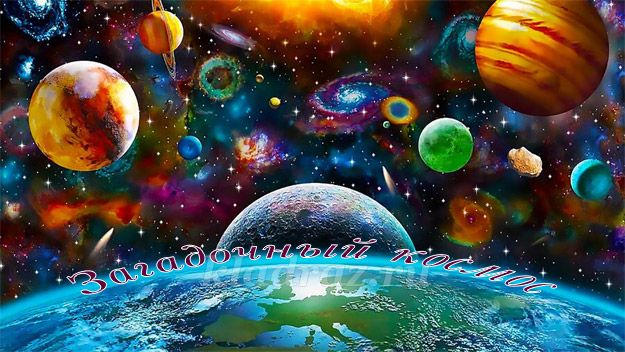 Цель проектаПриобщение детей к знаниям о вселенной, освоении человеком космического пространства, о значении космических исследований для жизни людей на Земле. Вызвать чувство гордости за наших соотечественников таких, как Циолковский, Королев, Гагарин и многих других, внесших неоспоримый вклад в историю покорения космоса.Задачи проекта1. Сформировать устойчивый интерес к познанию космического пространства.2. Познакомить детей с историей развития космонавтики, с символикой некоторых созвездий, строением солнечной системы.3. Расширять первоначальные представления о звездах и планетах (их величине, о порядке расположения относительно Солнца, некоторых особенностях).4. Прививать любовь к родному краю, планете, героям освоения космоса.5. Формировать предпосылки поисковой деятельности, интеллектуальной инициативы.6. Развивать умения определять возможные методы решения проблемы с помощью взрослого, а затем и самостоятельно.7. Поощрять желание пользоваться специальной терминологией, ведение конструктивной беседы, совместной исследовательской деятельности.Этапы реализации проектаЭтап подготовительный:- анализ предметной среды группы;- беседа с детьми и родителями;- формулирование целей и задач проекта;- подбор и изучение литературы по теме проекта.Основной этап:- создание в группе условий для реализации проекта;- деятельность в соответствии с планом проекта;Заключительный этап:- презентация проекта.Ожидаемые результаты:Для детей:К окончанию срока реализации проекта у детей должны быть сформированы умения экспериментировать, синтезировать полученные знания, хорошо развиты творческие способности и коммуникативные навыки, возникло желание творить и исследовать вместе со взрослыми. Дети старшей группы должны ориентироваться в полученном материале, используя знания в играх и НОД.Для педагогов:Повышение профессионализма; внедрение новых методов в работе с детьми и родителями; личностный профессиональный рост; самореализацияОсновной этап - непосредственная реализация проекта по образовательным областям1. Речевое развитиеБеседы.Беседа «Что такое космос».Цель: дать детям представление о планетах солнечной системы, солнце, звёздах, первом полете в космос, выяснить знания детей по данному вопросу.Беседа «Планеты Солнечной системы».Цель:дать детям представление о планетах солнечной системы;закреплять знания детей о порядке расположения планет относительно Солнца, их величине;развивать у детей интерес к научному познанию космического пространства.Беседа «Солнце - источник жизни на Земле».Цель: уточнить знания детей о солнце, его форме; пояснить из чего оно состоит.Беседа «Первый космонавт».Цель:познакомить детей с историей покорения космоса и первым космонавтом;воспитывать чувство гордости за первых покорителей космоса;воспитывать чувство патриотизма.Чтение художественной литературыЦель: знакомить детей с литературой о космосе; воспитывать познавательную активность.- Я.К.Голованов «Дорога на космодром»,- В.Кащенко «Созвездие драконов»,- П.О.Клушанцев «О чём рассказал телескоп»,- О.А.Скоролупова «Покорение космоса»,- Н.Носов « Незнайка на луне»,- стихотворения о космосе,- загадки о космосе.2. Художественно-эстетическое развитие.ЛепкаТема: «Предметы космоса»Цель: закрепить лепку круглых, овальных и фантастических форм предметов; развивать моторику рук; прививать желание больше узнать о космосе, доводить начатое дело до конца, учить объединять вылепленные части в одно целое, плотно соединять их путём примазывания одной части к другой.РисованиеТема: Космическая ракета.Цель: расширять кругозор, знания детей о космосе, учить передавать в рисунке строение ракеты; развивать творчество в выборе цвета.Тема: «Космос».Цель: продолжать знакомить детей с праздником - День Космонавтики; учить детей изображать космическое пространство, передавая в рисунке характерные особенности космоса, рисовать звездное небо, продумывая композицию и содержание рисунка, используя пространство переднего и заднего план. 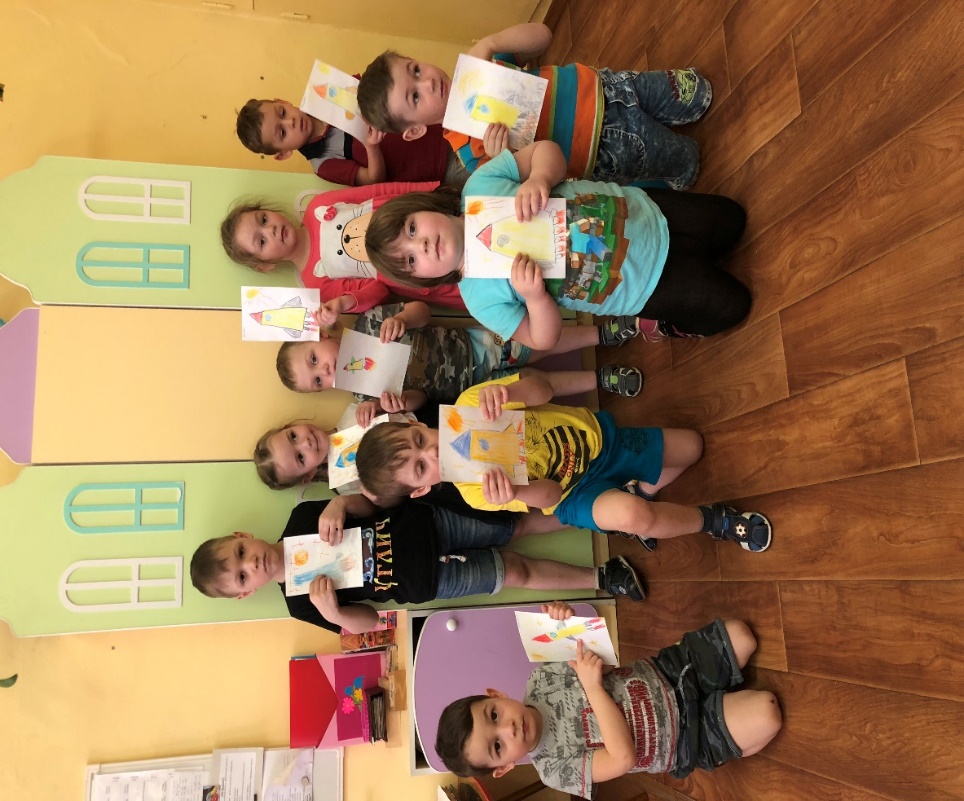 КонструированиеТема: «Космос».Цель: формирование представлений и расширение полученных знаний, и конструктивных навыков, умение создавать замысел и реализовывать его; продолжить учить детей создавать космические аппараты.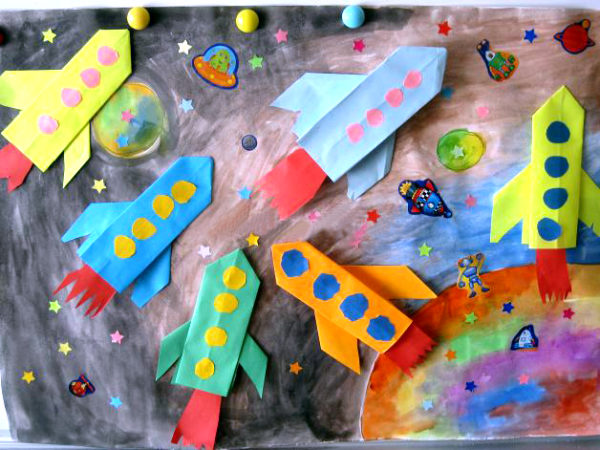 АппликацияТема: «Полет на Луну».Цель: учить передавать форму ракеты, применяя прием симметричного вырезывания из бумаги, вырезать фигуры людей в скафандрах из бумаги, сложенной вдвое; закреплять умение дополнять картинку подходящими по смыслу предметами; развивать чувство композиции, воображение.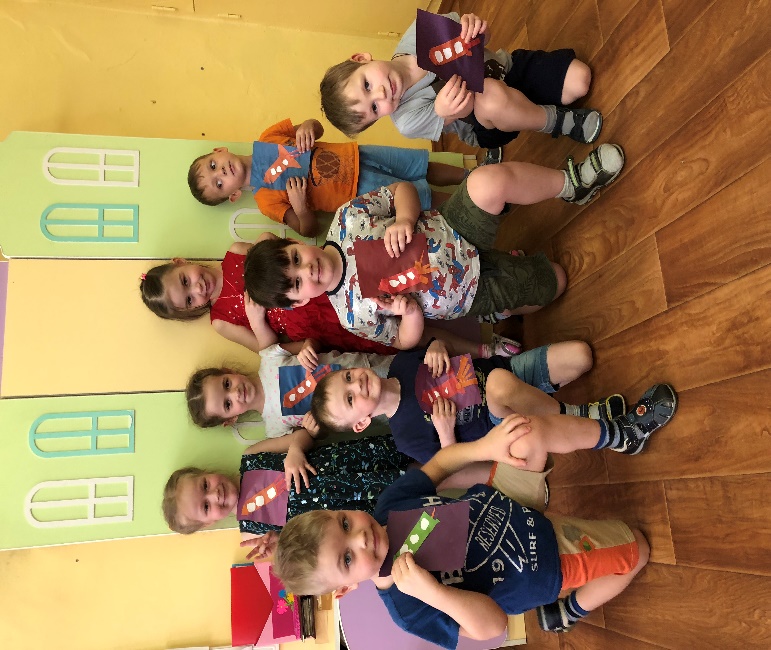 3. Познавательное развитиеНОД по ознакомлению с окружающем миром «Космос, звезды, вселенная».Цель:закреплять и систематизировать знания о Космосе;уточнить знания об исследованиях Вселенной, о космонавтах;воспитывать чувство патриотизма, гордость за свою страну, чувство доброжелательности к жителям других планет.Нод по ФЭМП на тему «Космическое путешествие».Цель: Развивать мышление, стимулировать желание детей к познанию мира живой природы.НОД «Путешествие в космос»4. Физическое развитиеФизкультурный досуг. «Здоровье, как у космонавта!»Цель:Развитие выносливости средствами физических упражнений смешанного характера.Физкультминутки.Пальчиковые гимнастики.5. Социально-коммуникативное развитиеДидактические игры. «Найди лишнее», «Подбери созвездие», «Найди недостающую ракету», «Добавь словечко», «Куда летят ракеты».Подвижные игры.«Ждут нас быстрые ракеты», «Невесомость», «Космическая Эстафета», «Солнышко и дождик», «Солнце-чемпион», «Ракетодром», «Космонавты».Сюжетно-ролевые игры.«Космонавты тренируются»Цель: расширить тематику сюжетных игр, познакомить с работой космонавтов в космосе, воспитать смелость, выдержку, расширить словарный запас детей: «космическое пространство», «космодром», «полет», «открытый космос».

«Больница для космонавтов»Цель: формировать умение детей делиться на подгруппы в соответствии с сюжетом и по окончании заданного игрового действия снова объединяться в единый коллектив. Отображать в игре знания об окружающей жизни, показать социальную значимость медицины; воспитывать уважение к труду медицинских работников, закреплять правила поведения в общественных местах.«Космодром»Цель:Cпособствовать развитию умения расширять сюжет на основе полученных знаний на занятиях и в повседневной жизни, обогатить опыт детей знаниями и игровыми умениями, которые позволят им в дальнейшем самостоятельно организовывать игру.Формирование умений комбинировать различные тематические сюжеты в единый игровой сюжет.Индивидуальная и групповая работа:развитие мелкой моторики (раскрашивание картинок о космосе).собирание пазлов (тема «Космические пазлы»).выкладывание картинок из счетных палочек.рисование на крупе.индивидуальная работа по развитию речи игра "Скажи наоборот".Заключительный этапОрганизация выставки творческих работ «Необъятная Вселенная» (совместная работа детей и родителей)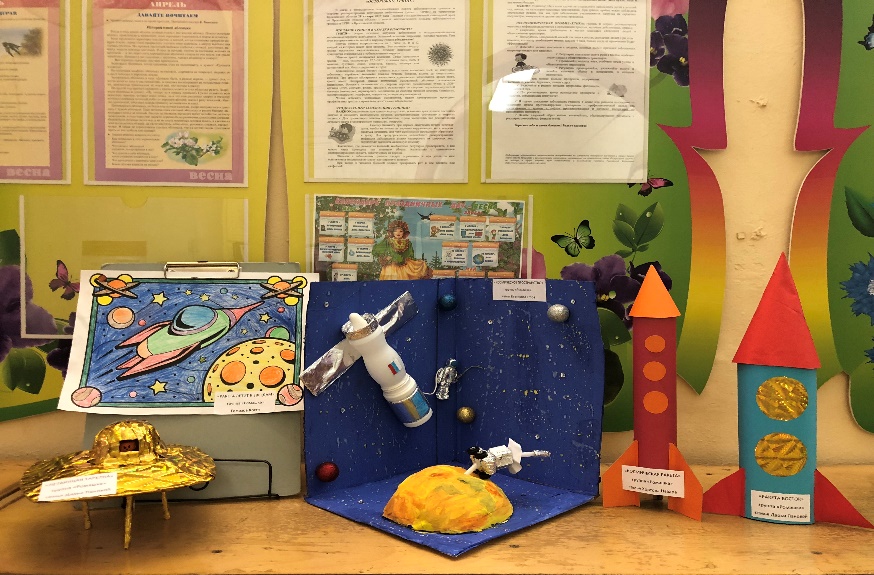 Выставка рисунков на тему «Космос».ИтогВ ходе реализации проекта дети получили представления о планетах Солнечной системы, о Земле как планете: форме, размере, движении вокруг Солнца и своей оси, узнали имя первого космонавта Земли, а также других космонавтов и конструкторов. Данный проект позволил развить творческую активность детей и родителей, воспитать патриотические чувства у дошкольников.